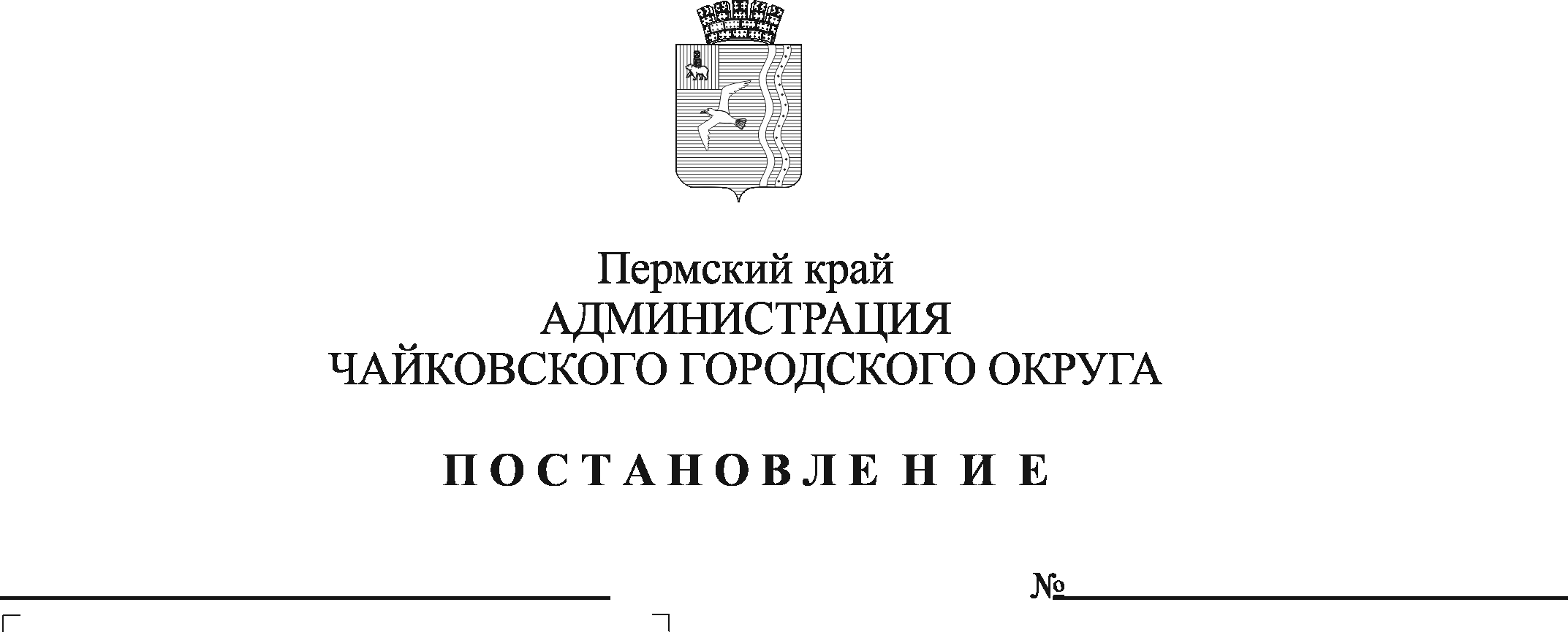 В соответствии с Федеральным законом от 6 октября 2003 г. № 131-ФЗ «Об общих принципах организации местного самоуправления в Российской Федерации», в целях реализации Федерального закона от 27 июля 2010 г. № 210-ФЗ «Об организации предоставления государственных и муниципальных услуг», на основании Устава Чайковского городского округа ПОСТАНОВЛЯЮ:Внести в перечень муниципальных услуг администрации Чайковского городского округа, утвержденный постановлением администрации Чайковского городского округа от 23 октября 2019 г. № 1722 (в редакции постановлений администрации Чайковского городского округа от 17 февраля 2020 г.  № 147, от 30 апреля 2020 г. № 453, от 25 мая 2020 г. № 510, от 23 июля 2020 г. № 669, от 15 сентября 2020 г. № 856, от 10 декабря 2020 г. № 1208, от 29 декабря 2020 г. № 1287, от 26 февраля 2021 г. № 170), следующие изменения:позицию 20:изложить в редакции:позицию 39:изложить в редакции:Постановление опубликовать в муниципальной газете «Огни Камы» и разместить на официальном сайте администрации Чайковского городского округа.Постановление вступает в силу после официального опубликования.Глава городского округа – глава администрации Чайковского городского округа                                                   Ю.Г. Востриков20.Прием заявлений и выдача документов о согласовании переустройства и (или) перепланировки помещения в многоквартирном доме20.Подготовка и выдача акта завершения переустройства и (или) перепланировки помещения в многоквартирном доме39. Постановка граждан на учет в качестве лиц, имеющих право на предоставление земельных участков в собственность бесплатно39. Постановка на учет многодетных семей в целях предоставления земельных участков в собственность бесплатно на территории Чайковского городского округа